Государственное казенное образовательное учреждение дополнительного профессионального образования«Учебно-методический центр по гражданской обороне и чрезвычайным ситуациям Краснодарского края»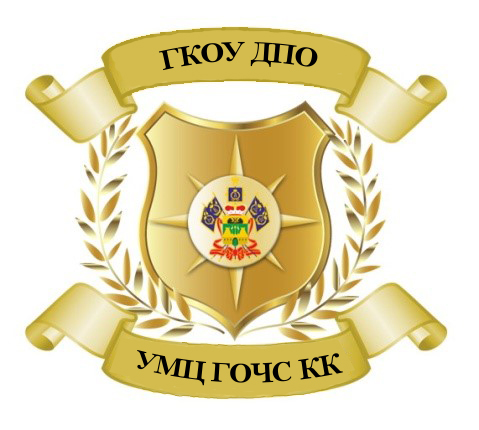 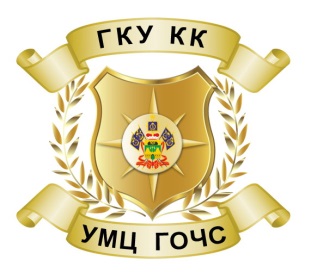 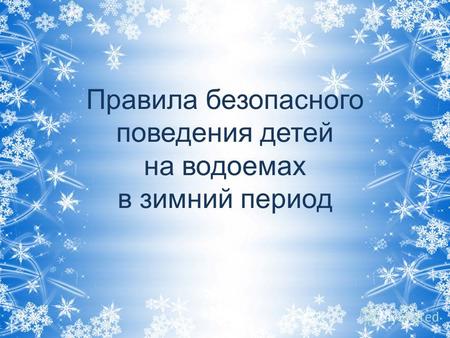 г. Краснодар2017 г.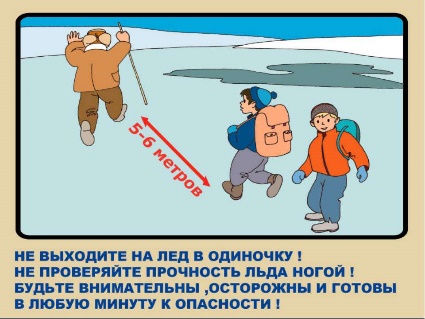 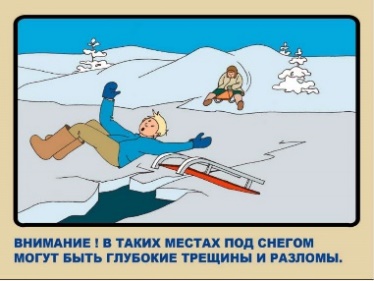 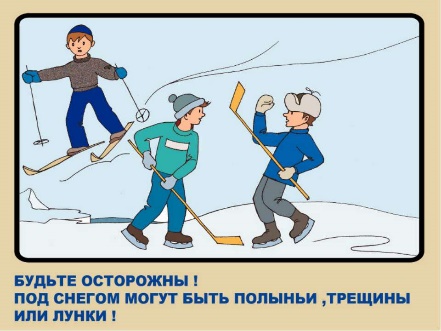 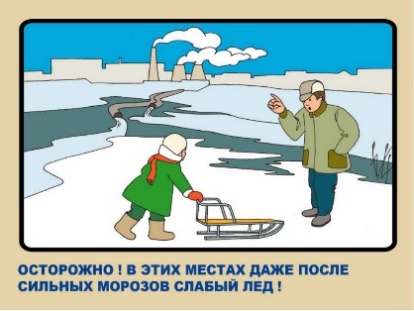 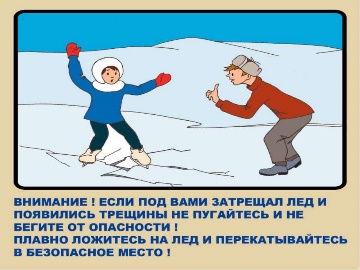 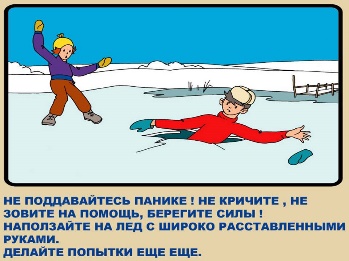 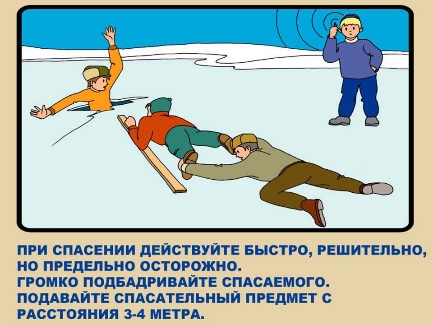 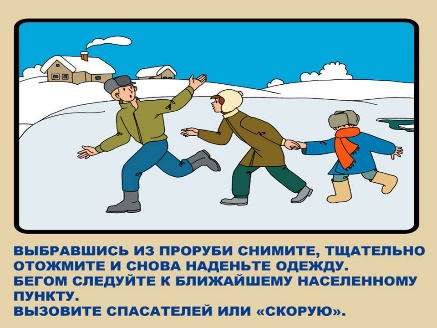 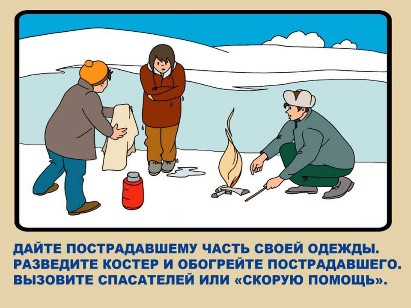 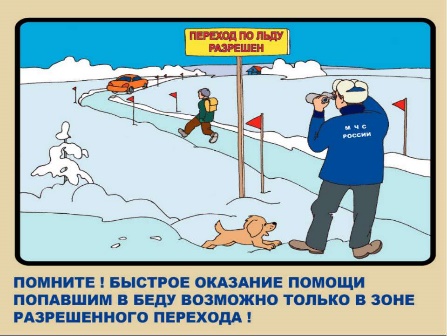 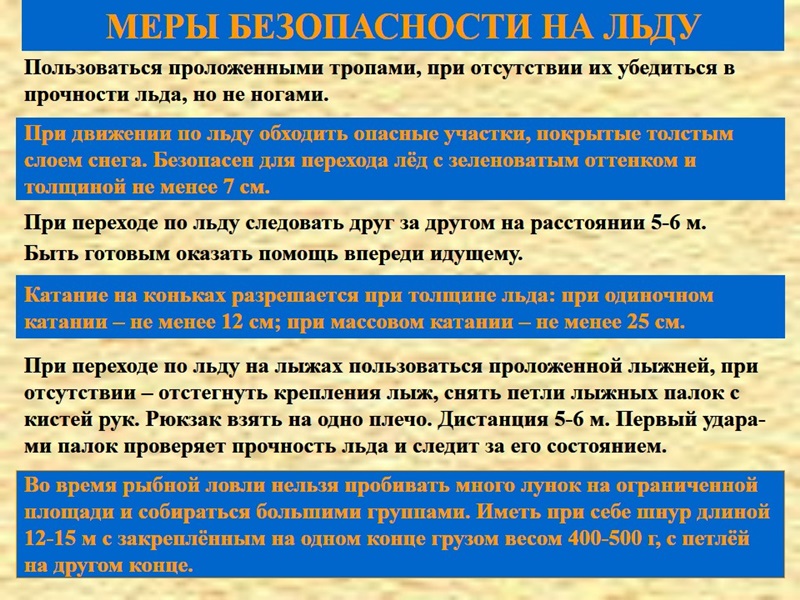 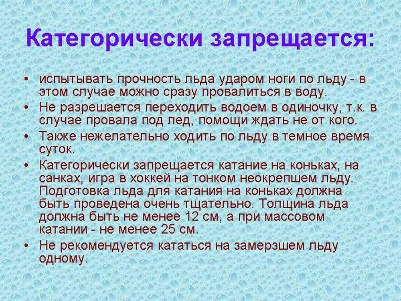 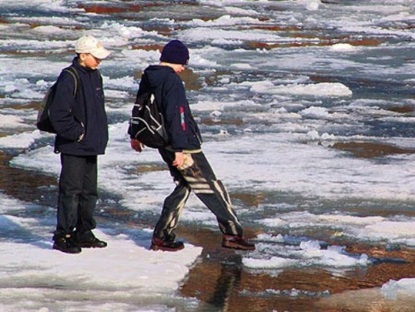 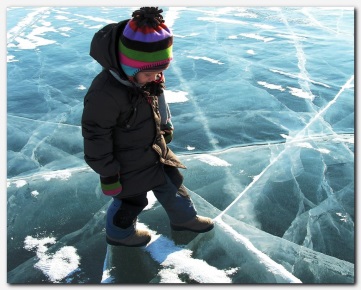 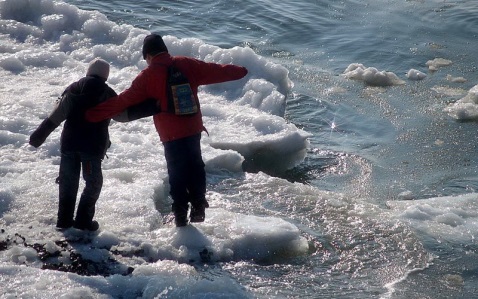 ЗАПОМНИ! ТЕЛЕФОНЫ ЭКСТРЕННЫХ СЛУЖБ101 (01) - Пожарная охрана и спасатели102 (02) - Полиция103 (03) - Скорая помощь